Loci Practice Grid – Shade the region inside the rectangle which satisfies the conditions given.Harder Loci Practice Grid – Shade the region inside the rectangle which satisfies the conditions given.(a) Less than 3 cm from A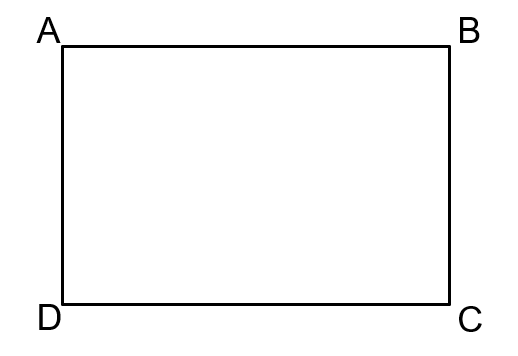 (b) More than 3 cm from D(c) More than 2 cm from AB(d) Less than 3 cm from BC(e) Closer to AB than AD(f) Closer to A than B(a) Less than 3 cm from A and      more than 2 cm from AB(b) More than 3 cm from B and      closer to AB than BC(c) Closer to AD than AB and     less than 2 cm from AB(d) Less than 3 cm from BC and     less than 2 cm from CD(e) Closer to A than B and      more than 4 cm from A(f) More than 3 cm from D and     more than 4 cm from B